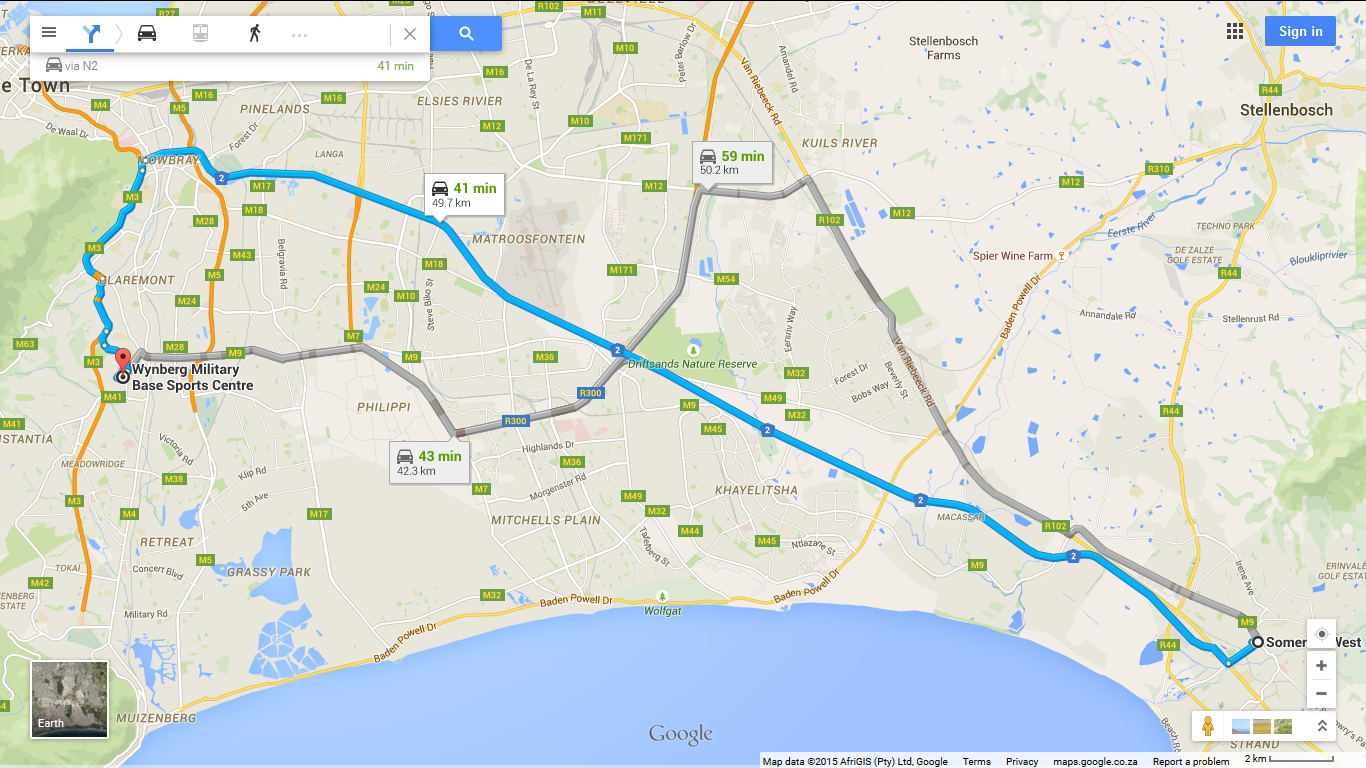 Somerset West Cape Town, South Africa Take Victoria St to N2  Head northeast on Victoria St toward Main Rd/M956 mTurn left onto Main Rd/M9 120 mTurn left onto Oak St 210 mTurn left onto Andries Pretorius St 120 mTurn right onto Victoria St 1.0 kmContinue on N2 to NewlandsTurn right onto N2 39.4 kmTake exit 6 for Rhodes Drive toward M3/Observatory/Muizenberg 400 mMerge onto M3 4.3 kmContinue on M3. Take Waterloo Rd to Camp Rd in WynbergKeep right to continue on Paradise Rd/M3 Continue to follow M3  1.9 kmTake the Trovato Link ramp to M155/Wynberg 500 mContinue onto Trovato Link 550 mContinue onto Waterloo Rd 700 mTurn right onto Jan Smuts Rd Restricted usage road 400 mJan Smuts Rd turns left and becomes Camp Rd Restricted usage roadDestination will be on the left 82 mGPS Coordinates-34.007655, 18.461157